             ОСЕННЯЯ ЗДРАВИАДА-БУДЕМ КРЕПКИМИ РАСТИ.                (Музыкально-спортивное развлечение в подготовительной группе. )Вход в зал,парами,хороводным шагом.Сказочница- Осень за окошком      Бродит не спеша,      Листья на дорожки      Падают, шурша.  Ходит осень по садам,             Ходит, улыбается.            Точно в сказке, тут и там,            Все цвета меняются.Заглянула осень в сад,            Птицы улетели,           Целый день в саду шумят           Желтые метели3.  Пролетают паутинки          С паучками в серединке          И высоко от земли          Пролетают журавли.          Все летит должно быть это         Пролетает наше лето.4.Осень! По утрам морозы!       В рощах желтый листопад      Листья около березы      Золотым ковром лежат 5.  Листопад!  Листопад!     Лес осенний конопат!      Налетели конопушки       Стали рыжими опушки!6.    Заглянула осень в сад,            Птицы улетели,           Целый день в саду шумят           Желтые метели        7.Славная осень к нам в гости пришла,
          Много даров  нам  она принесла.
          Овощи, фрукты и мед золотой.
          Как хорошо, всем нам осень с тобой                        ПЕСНЯ «ОСЕНЬ СНОВА К НАМ ПРИШЛА»(Дети садятся)Сказочница-В свой шатер волшебный и прекрасный                       Осень нас на праздник позвала                       Из далеких и чудесных странствий                       Сказку новую с собою принесла.                         МУЗЫКА ВХОД ЗДРАВИКА. Здравик-Наизусть стихотворенье каждый в мире должен знать-Чтоб улучшить настроенье-нужно здравика позвать!(вместе)                  «песня здравика»-Здравствуйте,ребята  !                  Сказочн.-Здравик,как ты прекрасно выглядешь!Здрав.-Это потому,что я веду здоровый образ жизни!Приходит смс-сообщение-«Срочное сообщение,надо спасать Фырку.Он живет в домике болезней в деревушке Фыркино.В этой деревне все хлюпики,и большие,и маленькие,все друг на друга фыркают: «фырк,фырк».поэтому много болеют.Едят жирную пищу,очень поздно ложатся спать,очень поздно просыпаются.часто ругаются,даже дерутся!!... и совершают много вредных для здоровья поступков.»Здравик-Надо Фырку спасать.                            МУЗЫКА.ВХОД ФЫРКИ.                              «ПЕСНЯ ФЫРКИ»Вед.-Что с тобой произошло?Фырка-Когда-то я тоже был здоровичком,но меня заколдовал злой  маг Наркотикус и превратил в хлюпика.Вед.-Ребята!Какие правила здорового образа жизни нарушает Фырка?Дети –ни с кем не здоровается;не делает утреннюю зарядку;не моет руки перед едой;очень любит болеть,потому что во время болезни все за ним ухаживают и др.(из текста песни)-Наизусть стихотворенье каждый в мире должен знать:Чтоб ухудшить настроенье-Фырку нужно нам позвать!                               ИГРА «ИЗОБРАЗИ-отгадай ПОХОДКУ»(По походке можно определить,кто идет.Показать походку Здравика,сравнить ее с походкой Фырки.А теперь Фырка с нами изобрази-зайка,мишка,мышка,лиса)В конце Фырка делает вид,что устал.садится)Здравик-Я знаю,как нам помочь Фырке,мы должны отправиться на планету «Семитония».Фырка-Опять куда-то идти?!Сказ.-Как же мы туда попадем?Здравик-Мы полетим на воздушных шарах!                               ПЛАСТИКА С ПРЕДМЕТОМ»(воздушные шарики)(полет на шарах-плавные приседания)Здравик-Ну вот,мы на планете Семитония.или в микрофон-«Мы рады приветствовать вас в стране Семитония!Вед.- А почему планету назвали «Семитония»Здр.-Это планета 7 тонов,7 цветов радугиРеб.-О законах мирозданья получить хочу я знанья!                                                                 Много книжек прочитаю,обо всем из книг узнаю-          Интересно, в самом деле,почему  7 дней в неделе,         Семь цветов и ноток семь-задаю вопрос я всем?!Здр.—Да ,и на планете Семитония 7 звуков(Поочередно играем на колокольчиках-цветах радуги)На этой планете все друг с другом здороваются.»Здравствуй»-это волшебное русское слово,которым все желают друг другу здоровья.                            Игра «КРУГ ЗДОРОВЬЯ»(Становимся в круг,беремся за ручки,закрываем глазки и мысленно желаем друг другу , своим соседям –здоровья и благополучия)Здр.-А теперь мы с вами войдем в «Домик здоровья»,там за 7 дверями живут волшебные силы…(Стоя в кругу:мальчики-Абсолютно я здоров,к испытаниям готов!Дев.-Абсолютно я здорова, к испытаниям готова!)Садятся на стульчики. «ПЕСНЯ О ПЛАНЕТЕ СЕМИТОНИЯ» -дети переобуваются.СЛАЙД –КРАСНАЯ ДВЕРЬ.ЗВОНИМ В КРАСНЫЙ КОЛОКОЛЬЧИК,ПОЕМ НОТКУ «ДО»,НАДПИСЬ – «ВОЛШЕБСТВО ДВИЖЕНИЯ»ВХОДИТ ОГНИК-Здравствуйте,я огник,я согрел планету теплом!Знают все простой совет-без движенья жизни нет!И я приглашаю вас в страну «Волшебство движения»(переходим в спортивный зал,проводим упражнения)Огник указывает на оранжевую дверь,звенит оранжевый колокольчик,нотка «ре»,входит Орси-Здравствуйте, ОРСИ Я ,Земли частицаИ скажу вам не тая -  все ,что на Земле родится ,                                                                      Дарит щедро мать-ЗемляНа Земле родятся птицы,люди,звери и цветы.Должен у Земли учиться радость всем дарить и ты!проводятся конкурсыОРСИ:   Пусть вам семейные старты запомнятся,                 Пусть все невзгоды пройдут стороной,                 Пусть все желания ваши исполнятся,                  А физкультура станет родной! Орси указывает на ЖЕЛТУЮ ДВЕРЬ,ЖЕЛТЫЙ КОЛОКОЛЬЧИК,НОТКА»МИ»(переход в зал)Нас ВСТРЕЧАЕТ ЯНИК-Здравствуйте!Я  - Яник  ,сын Солнца ,я приглашаю вас в страну «ВОЛШЕБСТВО УМА» Светом солнечным сияю,все науки изучаю,дарю я знанья,дарю я свет своим сияньем вам шлю привет!  КРАСОТА ПРИРОДЫ –ПРОДЛЕВАЕТ ГОДЫ!» Фырка ,А ты занимаешься какими-нибудь предметами?Фырка-Нет….Вед.-И умный знает-ученье – свет,сидит,читает.Ленивый-нет! А наши ребята много занимаются,учат и математику ,и и грамоту,умеют рисовать и знают много стихов.                                    ЧТЕНИЕ СТИХОВ.танец «ЗОЛОТЫЕ КАПЕЛЬКИ»ЯНИК-Но чтобы у вас была хорошая память.,мы должны пригласить РостикаЯник  звенит в  зеленый колокольчик .ЗЕЛЕНАЯ ДВЕРЬ,ВХОДИТ РОСТИК,ПОЯВЛЯЕТСЯ НАДПИСЬ «ВОЛШЕБСТВО ПИТАНИЯ»Ростик-Здравствуйте,я Ростик!Я посадил на нашей планете растения!Мой девиз-«Говорим уверенно-нужно есть умеренно!Ешьте овощи и фрукты-витаминные продукты!»Мы с вами научим Фырку,какие продукты полезные,а какие не очень полезные  и дадим другие полезные советы.Вот например,ты Фырка знаешь-1.-сколько раз в день нужно есть?2.-Когда можно есть больше-на завтрак,на обед или на ужин?3.Когда нужно пить воду-до еды,во время или после еды?Что такое витамины?(витамины-это полезные вещества,которые делают нас здоровыми)Вед.-Уважаемый Ростик!Наши ребята много знают о  витаминах!                    «ВИТАМИННАЯ ПЕСЕНКА»Витамины -Полюбите меня, дети! 
А,В,С,Е                   Я полезней всех на свете.                 -  Всех размеров и цветов
                   Овощи и фрукты.
                   -Хватит их на десять ртов,
                   Запасай продукты.                        ПЕСНЯ «ОСЕНЬ-ЧУДНАЯ ПОРА»(дети садятся)ГОЛУБАЯ ДВЕРЬ,ГОЛУБОЙ КОЛОКОЛЬЧИК,НОТКА «СОЛЬ»ВХОДИТ ЙОНИК-«ВОЛШЕБСТВО ДЫХАНИЯ»ЙОНИК-Здравствуйте ,я Йоник-частичка воздуха,я обучаю дыханию,дыхательной гимнастике.я против вредных привычек: Если дым от сигарет-нам в том дыме 7места нет!  Чтоб здоровье улучшать-Нужно носиком  дышать.»И мы с вами сейчас поиграем немного. «Упражнение  «Колобок»(покатился колобок: цветок на клумбе,в саду малина.,в лесу воздух,на море,в кафе-коктейль)Вед.-Ребята,а мы прощаемся с Йоником, перед нами уже следующая,синяя дверь!Давайте её откроем!СИНИЙ ЦВЕТ,  «ВОЛШЕБСТВО ИСЦЕЛЕНИЯ» Входит капелияКапелия-Здравствуйте,я КАпелия ,я напоила планету водой.,слежу за чистотой и гигиеной!           ПЕСНЯ «КАПЕЛИЯ»Вед.-  Наши дети знают много пословиц о чистоте и здоровье. • В здоровом теле - здоровый дух. • Кто аккуратен, тот людям приятен. • Чаще мойся, воды не бойся. • Мыло серо, да моет бело. • Будет мыло пениться, грязь куда-то денется. • Чаще руки мой, грязь вся смоется водой. • Где чистота, там и здоровье. -ОТ ПРОСТОЙ ВОДЫ И МЫЛА-У МИКРОБОВ ТАЕТ СИЛА.Вед.-    - Ребята, а вы заметили, что мы составили правила личной гигиены. Давайте их          повторим. (Дети повторяют) Нужно мыть руки с мылом, перед едой. после посещения туалета. Умываться по утрам и вечерам. Два раза в день чистить зубы. Подстригать ногти. Следить за своей одеждой, ее чистотой  .Капелия-А любите вы закаливание,массаж?Фырка-Массаж я тоже люблю!                      Упражнение «Рельсы-рельсы»Вед.- Закаляемся мы тоже каждый день.поэтому ловкие и крепкие!                       ТАНЕЦ «ПЯТОЧКА-НОСОЧЕК»Вед.-А еще мы тебе расскажем интересные истории-инсценировки.Зеркало любит чистые лица.
Зеркало скажет:
–  Надо умыться.
Зеркало охнет:
–  Где же гребёнка?
Что же она не причешет ребёнка?
Зеркало даже темнеет от страха,
Если в него поглядится неряха3.-Мышка плохо лапки мыла
Лишь водичкою смочила,
Мылить мылом не старалась,
И на лапках грязь осталась.Полотенце в черных пятнах!
Как же это неприятно!
Попадут микробы в рот.
Может заболеть живот.
Так что, надо нам стараться,
Чаще с мылом умываться!
Надо теплою водой
Руки мыть перед едой!4.-С аппетитом всё в порядке,
Зайка съел морковку с грядки,
Мыть не стал, а сунул в ротик,
И теперь болит животик.
-Нет большого в том труда,
Мойте овощи всегда! 
(В. Марахин)5.-Кто горячей водой умывается, 
Называется молодцом. 
-Кто холодной водой умывается, 
Называется храбрецом.
-А кто не умывается, 
Никак не называется.
Капелия-Какие же вы молодцы!Но вот мы подошли к следующей двери-цвета фиолетта…  ФИОЛЕТОВЫЙ ЦВЕТ, НОТКА «СИ» ВИТА-ВИТА-Я подарила планете Семитония музыкальные звуки-Звуки музыку рождают,и болезни побеждают.Звуки слово создают и скучать нам не дают.                    Песня «Семь нот здоровья»ЕСЛИ МУЗЫКА В ДУШЕ-ВСЕ ПРЕКРАСНО В МАЛЫШЕДети становятся врассыпную.,Здравик и Фырка с ними:Фырке снимаем темную накидку: «АБСОЛЮТНО МЫ ЗДОРОВЫ,К ИСПЫТАНИЯМ ГОТОВЫ!»                              ПЕСНЯ «ХО-РО-ШО! ЦЕЛИ: Пробудить у детей интерес теме здоровья, показать признаки здорового и нездорового поведения.Сформировать у детей представление о том, что физические нагрузки полезны.Научить детей осознанно подходить к своему питанию, соблюдать правила гигиены.Дать понять, что каждый человек является ценностью на земле.Пробудить у детей чувство дружбы и доверия к окружающим людям.Воспитать отрицательное отношение к вредным привычкам.Прививать любовь к музыке, учить расслабляться под музыкуОптимизировать двигательную активность, формировать двигательную мотивацию. Прививать здоровый образ жизниМУДРЫЕ СЛОВА: Точное движение – цели достижение!Красота природы – продлевает годы.Знают все простой совет – без движенья жизни нет!Говорим уверенно-нужно есть умеренноОт простой воды и мыла-у микробов тает сила.Ешьте овощи и фрукты-витаминные продукты.Чтоб здоровье улучшать нужно носиком дышать.Если музыка в душе-всё прекрасно в малышеЯ - не птичка-невеличка. 
Я – полезная клубничка. 
Кто подружится со мной – 
Не простудится зимой!Называют меня грушей. 
Я скажу, а ты послушай: 
Полюбите меня, дети! 
Я полезней всех на свете.Всех размеров и цветов
Овощи и фрукты.
Хватит их на десять ртов,
Запасай продукты.Желтый, солнечный лимон,
Он полезен с чаем,
А без чая кислый он -
Мы про это знаем.Огуречик, ,огурец,
Он лежит на грядке
Подмигнул мне удалец -
Будет все в порядке.Помни истину простую -
Лучше видит только тот.
Кто жует морковь сырую
Или пьёт морковный сок.От простуды и ангины
Помогают апельсины.
Ну, а лучше есть лимон,
Хоть и очень кислый он.Никогда не унываю
И улыбка на лице,
Потому что принимаю
Витамины. А В СВитамин «В» Свекла, яблоко, картофель,
Репа, тыква, помидор..
Витамины «В» имеют
И отдать нам их сумеют.
«В» - в наружной части злаков,
Хоть он там неодинаков.
Это вовсе не беда,
Группа «В» там есть всегда.Витамин «С» А вот «С» едим со щами,
И с плодами, овощами,
Он в капусте и в шпинате,
И в шиповнике, в томате,
Поищите на земле - 
И в салате, в щавеле.
Лук, редиска, репа, брюква,
И укроп, петрушка, клюква,
И лимон, и апельсин
Ну, во всем мы «С» едим!«С» – витамин в цветной капусте,
В укропе, свежих овощах;
Он снова в действие запустит
Уставших клеток бодрый ряд.Витамин С От простуды и ангины
Помогают апельсины.
Ну, а лучше есть лимон,
Хоть и очень кислый он.Витамин В Очень важно спозаранку
Есть за завтраком овсянку.
Черный хлеб полезен нам-
И не только по утрам.Витамин А Помни истину простую -
Лучше видит только тот.
Кто жует морковь сырую
Или пьёт морковный сок.Я – морковка, рыжий хвостик.
Приходите чаще в гости. 
Чтобы глазки заблестели, 
Чтобы щечки заалели, 
Ешь морковку, сок мой пей, 
Будешь только здоровей!Я – толстый красный помидор, 
Люблю детишек давних пор. 
Я – витаминов сундучок, 
А ну-ка, откуси бочок!Я – и свежий, и соленый. 
Весь пупырчатый, зеленый. 
Не забудь меня, дружок, 
Запасай здоровье впрок.Тыква-чудо – в два обхвата,
Витаминами богата. 
Как разрежешь, посмотри:
Есть и семечки внутри.Свёкла для борща годится,
Покраснела, как девица.
Без неё и винегрет 
Не полу
Яблоко на веточке,
Солнцем озарённое, –
Это чудо-чудное,
Юное, зелёное…

Яблоко от яблони
Далеко не падает,
А лежит и ждёт оно,
Когда же нас обрадует.
 чишь на обед.Следить за своей одеждой, ее чистотой. Не забывать о предметах личного пользования. Расчесывать волосы. Желаем вам всегда соблюдать правила гигиены и тогда вы всегда будете здоровы и веселы, и у вас всегда будет хорошее настроение. с вами сами Наши дети знают много пословиц о чистоте и здоровье. • В здоровом теле - здоровый дух. • Кто аккуратен, тот людям приятен. • Чаще мойся, воды не бойся. • Мыло серо, да моет бело. • Будет мыло пениться, грязь куда-то денется. • Чаще руки мой, грязь вся смоется водой. • Где чистота, там и здоровье. - Ребята, а вы заметили, что мы составили правила личной гигиены. Давайте их повторим. (Дети повторяют) Нужно мыть руки с мылом, перед едой. после посещения туалета. Умываться по утрам и вечерам. Два раза в день чистить зубы. Подстригать ногти. Следить за своей одеждой, ее чистотой. Зеркало любит чистые лица.
Зеркало скажет:
–  Надо умыться.
Зеркало охнет:
–  Где же гребёнка?
Что же она не причешет ребёнка?
Зеркало даже темнеет от страха,
Если в него поглядится неряхаМойте овощи всегда! 

С аппетитом всё в порядке,
Зайка съел морковку с грядки,
Мыть не стал, а сунул в ротик,
И теперь болит животик.
Нет большого в том труда,
Мойте овощи всегда! 
(В. Марахин)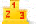 Мышка плохо лапки мыла Мышка плохо лапки мыла
Лишь водичкою смочила,
Мылить мылом не старалась,
И на лапках грязь осталась.Полотенце в черных пятнах!
Как же это неприятно!
Попадут микробы в рот.
Может заболеть живот.
Так что, (имя ребенка), старайся,
Чаще с мылом умывайся!
Надо теплою водой
Руки мыть перед едой!

Что бы было? 
Что бы было,
Что бы было,
Если б
Не было бы мыла?
Если б
Не было бы мыла,
Таня грязной бы
Ходила!
И на ней бы,
Как на грядке,
Рыли землю
Поросятки!
(Г. Новицкая)Зачем мне надо руки мыть? 

Зачем мне надо руки мыть?
Сказали, чтобы
С них убежали во всю прыть
Враги-микробы.

Но я же лопал «Геркулес»,
Как мне велели,
Пять дней качал какой-то пресс –
Ну, как качели!

На радость вредным докторам
Пил сок морковный
И даже бегал по утрам
Неделю ровно.

Короче, стал я силачом,
Всех поборю я,
И только маме нипочем
Я не втолкую:

Теперь микробов без труда
Сам раскидаю!
Зачем же руки мыть тогда?
Не понимаю…(Л. Уланова)Про микроба 
Микроб — ужасно вредное животное:
Коварное и, главное, щекотное.
Такое вот животное в живот
Залезет — и спокойно там живёт.

Залезет, шалопай, и где захочется
Гуляет по больному и щекочется.
Он горд, что столько от него хлопот:
И насморк, и чихание, и пот.

Вы, куклы, мыли руки перед ужином?
Эй, братец Лис, ты выглядишь простуженным…
Постой-ка, у тебя горячий лоб:
Наверное, в тебе сидит микроб!
(Г. Кружков)Панацея 

Пришел в поликлинику 
Вова Петров. 
Захныкал Петров: 
"Что-то я нездоров. 
Так странно и жутко урчит мой живот, 
Как будто 
В нем кто-то ужасный живет!" 
И доктор 
Петрову прилечь предложил, 
И ухо 
К его животу приложил, 
Урчанье послушал, 
Серьезно молчА, 
И брови полезли на лоб у врача. 
До этого 
Доктор не слыхивал, чтобы 
Внутри пациента 
Болтали 
Микробы! 
Один говорил, 
Что сегодня снаружи 
Он прибыл в живот 
На невымытой груше. 
Другой говорил, 
Что Петров ему друг, 
Поскольку неделю 
Не мыл своих рук, 
И в гости 
Отправил к себе через рот, 
Руками немытыми 
Взяв бутерброд. 
И доктор 
Седой головой покачал, 
И пальцами 
В крышку стола постучал, 
И Вове сказал: 
"От такого соседства 
Вас быстро избавит 
Надежное средство". 
"Какое?"– 
Спросил его Вова уныло. 
И доктор сказал: 
"Туалетное мыло". 
(А. Ерошин )Кто не умывается 
Кто горячей водой умывается, 
Называется молодцом. 
Кто холодной водой умывается, 
Называется храбрецом.

А кто не умывается, 
Никак не называется.
(П. Синявский)Мойте руки перед едой! 
Вздыхает мартышка: «Какая судьба!
Я, кажется, стала глазами слаба.
Беру я из хлебницы белый батон,
И сразу же чёрным становится он!»Не забудь о гигиене! 
Во дворе играл в песок,
Рядом ямку рыл щенок.
Дома нужно очень быстро
Вымыть ручки чисто-чисто.

Хороша морковка с грядки:
Вкус приятный, очень сладкий!
Вымой прежде корнеплод,
Чем отправить его в рот.

Часто врач спешит на помощь,
Где едят немытым овощ.
Там живот болит, озноб,
А всему виной — микроб.

Он малюткой-невидимкой
Ждет на ягодах в корзинке,
Вдруг малыш в один присест
Горсть немытых ягод съест.

Лето — время закаляться,
Загорать, в реке купаться,
Но в веселье развлечений
Не забудь о гигиене!
(Л. Авдеева)
Ладошки 

Не пойму, как по ладошке 
Мама обо всём узнала: 
По царапине – что кошку 
Я вчера за хвост таскала, 
По пятну от шоколадки – 
То, что лазила в буфет 
И взяла себе украдкой 
Десять маленьких конфет. 
Даже то, что понарошку 
Губы красила с утра, 
Рассказали ей ладошки. 
Может, их помыть пора?
(И. Ищук)Зеркало любит чистые лица 
Зеркало любит чистые лица.
Зеркало скажет:
–  Надо умыться.
Зеркало охнет:
–  Где же гребёнка?
Что же она не причешет ребёнка?
Зеркало даже темнеет от страха,
Если в него поглядится неряхаИгровое упражнение «Пусть танцуют…»
Не страшны нам любые дороги! 
Пусть танцуют только ноги!  («Тапати – тапата» ) 
Собрались мы  не для скуки,  
Пусть танцуют только руки. ( гр. Вирус «Где же ваши ручки?») 
Ну, а чтоб вы не скучали 
Потанцуйте-ка плечами («Пан американо») 
Ниже спустимся, и вот
Потанцует наш живот. (любая восточная ритмичная) 
Каждый будет молодцом,  
И потанцует нам лицом (К.Орбакайте «Губки бантиком») 
Посвободней встать нам нужно -
Потанцуем с вами дружно! («Арам зам 1.-Чтобы носом не сопеть,И не кашлять сильно,Обливайся каждый день,Лей весьма обильно.2.-Чтоб в учебе преуспеть,И была смекалка,Всем ребятушкам нужнаВодная закалкаКапелия-давайте вспомним лето и морское закаливание…«Волна».  2 команды. (Игра для всех детей и родителей).  (2 мяча)Команды строятся колоннами от середины зала к его концу (дети и родители вперемешку). У первых детей – мяч. По сигналу его нужно передавать в конец команды. Дети передают двумя руками над головой, а родители – снизу, между ногами. Игрок, стоящий в конце, получив мяч, быстро пробегает вперед, становится первым в команде и поднимает мяч. Игра проводится 3 раза, подводится общий итог